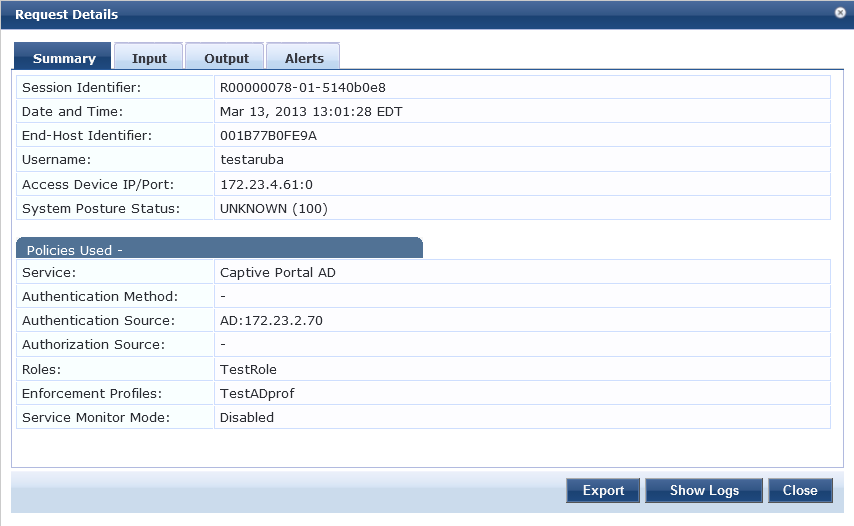 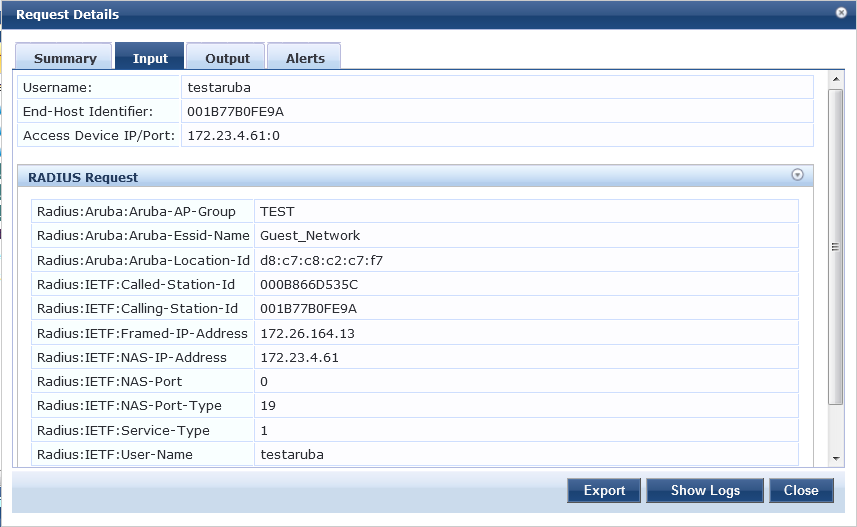 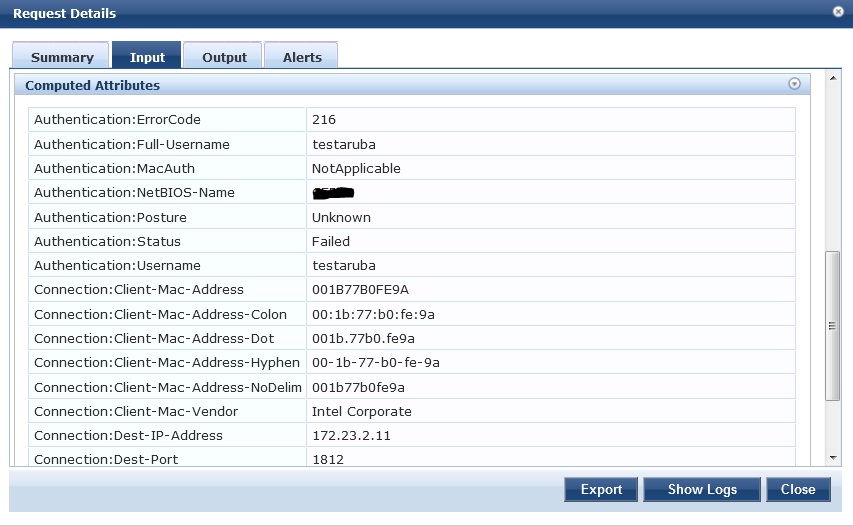 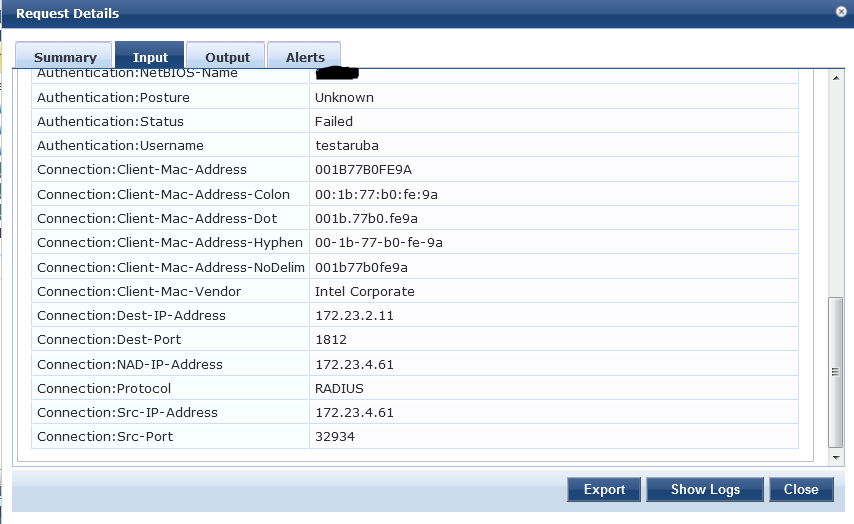 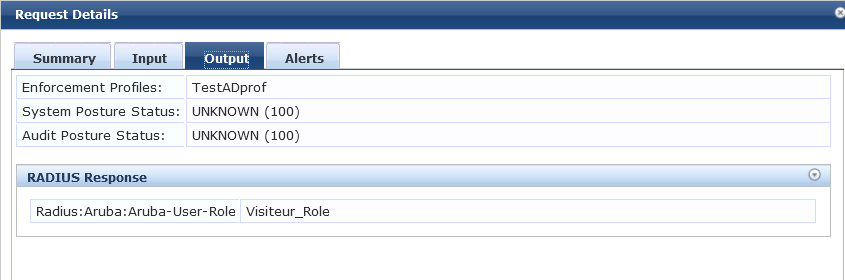 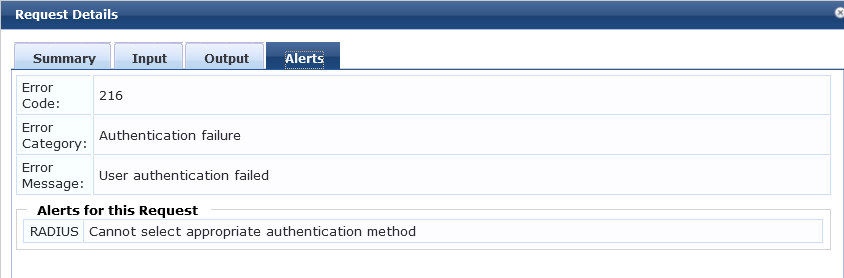 Service configuration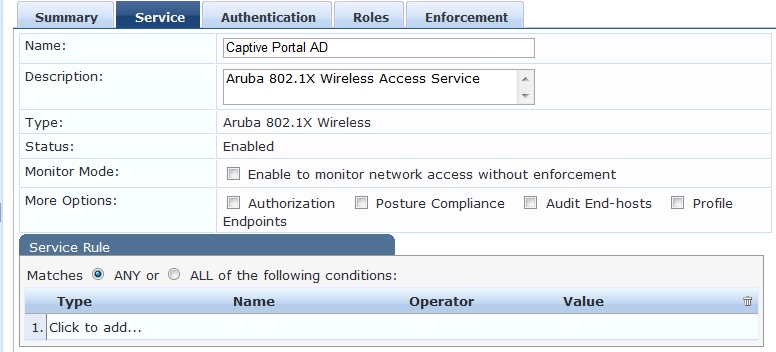 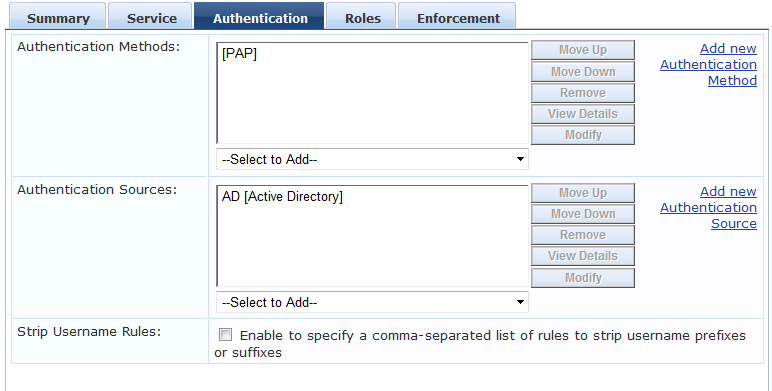 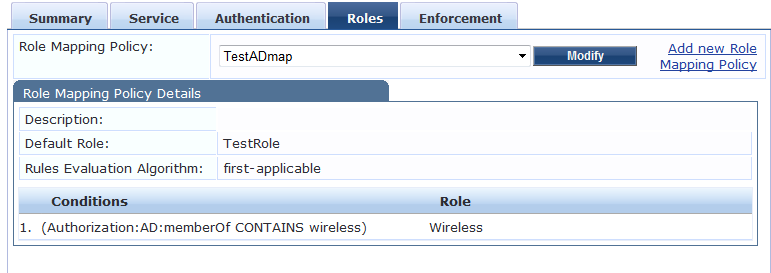 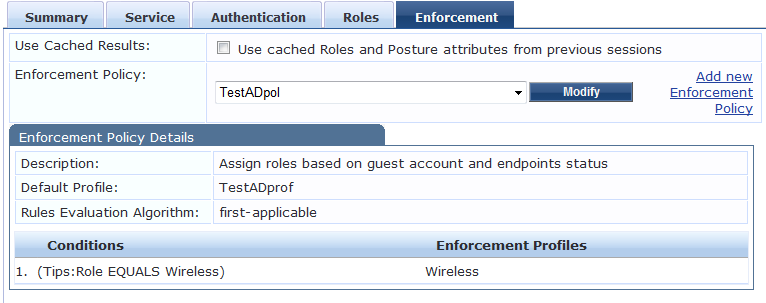 